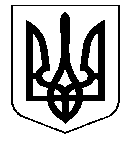 УКРАЇНАНОСІВСЬКА  МІСЬКА  РАДАНОСІВСЬКОГО  РАЙОНУ ЧЕРНІГІВСЬКОЇ  ОБЛАСТІВИКОНАВЧИЙ  КОМІТЕТР І Ш Е Н Н Я24  травня 2018 року	м. Носівка	№ 149  Про надання дозволу на розміщення атракціонів	Відповідно до ст.30 Закону України «Про місцеве самоврядування в Україні», ст. 20 Закону України «Про благоустрій населених пунктів», розглянувши заяву ФОП _____________________ та додані до неї документи, виконавчий комітет міської ради вирішив:1.	Надати дозвіл ФОП ___________________ на розміщення з 25 травня 2018 року на 14 днів, в міському парку по вул. Центральна в м. Носівка, батутного комплексу в кількості 5 одиниць та дитячих велосипедів в кількості 8 одиниць за умови дотримання на прилеглій території належного санітарного стану та правил благоустрою.2. ФОП _____________________ до 24 травня 2018 року укласти договір з КП «Носівка-комунальник» про відшкодування витрат на підтримання санітарного стану та вивезення твердих побутових відходів.3. Відповідальність за безпеку, збереження життя і здоров’я глядачів несе ФОП___________.4. Контроль за виконанням рішення покласти на заступників міського голови з питань гуманітарної сфери Міщенко Л.В. і з питань ЖКГ Сичова О.В.           Перший заступник міського голови                                                      О.В. Яловський